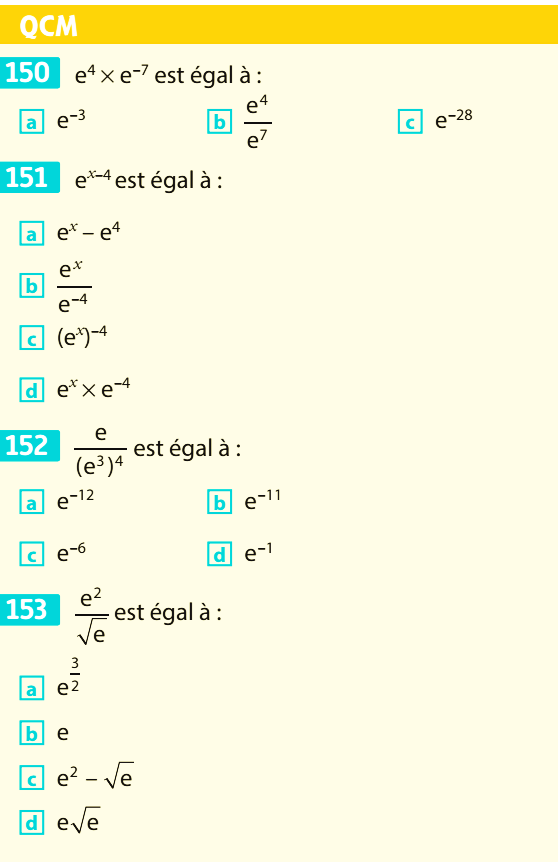 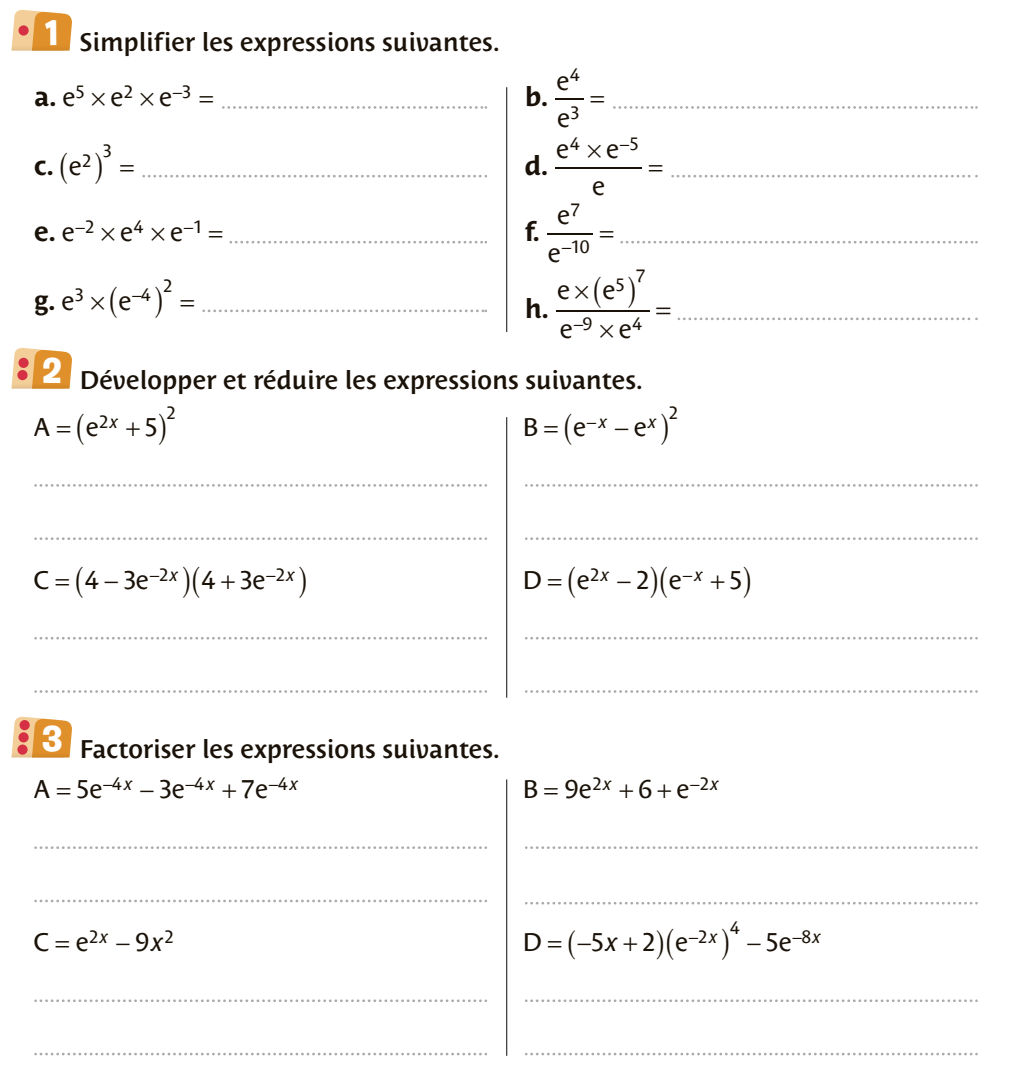 Première SpéÉvaluation de mathématiques n°8Fonction exponentielle (45 mn)Mardi 26mars 2024